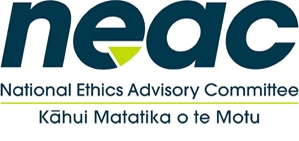 National Ethics Advisory Committee ZOOM19 May 2020ItemItemTimeWelcome Sign off minutes and annual report update10am-10:15am2.Ministry update on Equity Framework for Resource Allocation progressNEAC discussion of FrameworkConsultation content and list of target consultees sign-off10:10am – 11:30am3.Break11:30am-11:45am4. Aim: NEAC sign off FrameworkDiscussion – work item NEAC National Statement12:00pm - 1:10pm5.Correspondence received B4School Check – Data Ethics Discussion with stakeholders1:10pm – 1:40pm6.Meeting summary and close1:40pm – 2pm